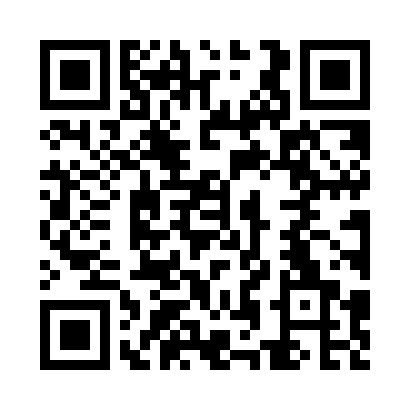 Prayer times for Dogs Corners, New Jersey, USAMon 1 Jul 2024 - Wed 31 Jul 2024High Latitude Method: Angle Based RulePrayer Calculation Method: Islamic Society of North AmericaAsar Calculation Method: ShafiPrayer times provided by https://www.salahtimes.comDateDayFajrSunriseDhuhrAsrMaghribIsha1Mon3:535:311:004:598:3010:072Tue3:545:311:004:598:3010:073Wed3:545:321:014:598:2910:064Thu3:555:321:015:008:2910:065Fri3:565:331:015:008:2910:066Sat3:575:331:015:008:2910:057Sun3:585:341:015:008:2810:048Mon3:595:351:015:008:2810:049Tue3:595:351:025:008:2810:0310Wed4:005:361:025:008:2710:0211Thu4:015:371:025:008:2710:0212Fri4:025:371:025:008:2610:0113Sat4:045:381:025:008:2610:0014Sun4:055:391:025:008:259:5915Mon4:065:401:025:008:249:5816Tue4:075:401:025:008:249:5717Wed4:085:411:025:008:239:5618Thu4:095:421:025:008:239:5519Fri4:105:431:034:598:229:5420Sat4:115:441:034:598:219:5321Sun4:135:451:034:598:209:5222Mon4:145:451:034:598:199:5123Tue4:155:461:034:598:199:5024Wed4:165:471:034:598:189:4825Thu4:185:481:034:588:179:4726Fri4:195:491:034:588:169:4627Sat4:205:501:034:588:159:4528Sun4:215:511:034:588:149:4329Mon4:235:521:034:578:139:4230Tue4:245:531:034:578:129:4031Wed4:255:541:034:578:119:39